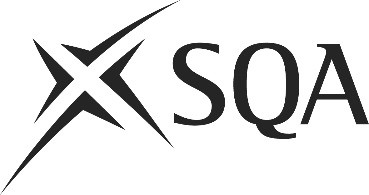 Unit PPL2PC9 (HK9G 04)	Prepare Poultry for Basic DishesI confirm that the evidence detailed in this unit is my own work.I confirm that the candidate has achieved all the requirements of this unit.I confirm that the candidate’s sampled work meets the standards specified for this unit and may be presented for external verification.Unit PPL2PC9 (HK9G 04)	Prepare Poultry for Basic DishesThis page is intentionally blankUnit PPL2PC9 (HK9G 04)	Prepare Poultry for Basic DishesUnit PPL2PC9 (HK9G 04)	Prepare Poultry for Basic DishesUnit PPL2PC9 (HK9G 04)	Prepare Poultry for Basic DishesUnit PPL2PC9 (HK9G 04)	Prepare Poultry for Basic DishesSupplementary evidenceCandidate’s nameCandidate’s signatureDateAssessor’s nameAssessor’s signatureDateCountersigning — Assessor’s name(if applicable)Countersigning — Assessor’s signature(if applicable)DateInternal verifier’s nameInternal verifier’s signatureDateCountersigning — Internal verifier’s name(if applicable)Countersigning — Internal verifier’s signature(if applicable)DateExternal Verifier’s initials and date (if sampled)Unit overviewThis unit is about preparing poultry for basic dishes.The unit covers a range of preparation methods associated with the different types of poultry, both whole birds or portions.Sufficiency of evidenceThere must be sufficient evidence to ensure that the candidate can consistently achieve the required standard over a period of time in the workplace or approved realistic working environment.Performance criteriaWhat you must do:There must be evidence for all Performance Criteria (PC). The assessor must assess PCs 1–5 by directly observing the candidate’s work.PC 6 may be assessed by alternative methods if observation is not possible.1	Select the type and quantity of poultry required for preparation.2	Check the poultry meets quality and other requirements.3	Choose the correct tools, knives and equipment required to prepare the poultry.4	Use the tools, knives and equipment correctly when preparing the poultry.5	Prepare the poultry to meet the requirements of the dish.6	Store any prepared poultry not for immediate use in line with food safety regulations.Scope/RangeScope/RangeWhat you must cover:What you must cover:All scope/range must be covered. There must be performance evidence, gathered through direct observation by the assessor of the candidate’s work for:All scope/range must be covered. There must be performance evidence, gathered through direct observation by the assessor of the candidate’s work for:both:(a)	whole birds(b)	portions of poultry meattwo from:(c)	portioning(d)	dicing(e)	cutting for sautéingtwo from:(f)	cleaning(g)	checking and preparing cavity(h)	seasoning or marinating (i)	trimming(j)	cutting (portioning or dicing or cutting for sautéing)(k)	stuffing or filling(l)	coating(m)	tying and trussing(n)	brining(o)	batting outEvidence for the remaining points under ‘what you must cover’ may be assessed through questioning or witness testimony.Evidence for the remaining points under ‘what you must cover’ may be assessed through questioning or witness testimony.Evidence referenceEvidence descriptionDatePerformance criteriaPerformance criteriaPerformance criteriaPerformance criteriaPerformance criteriaPerformance criteriaScope/RangeScope/RangeScope/RangeScope/RangeScope/RangeScope/RangeScope/RangeScope/RangeScope/RangeScope/RangeScope/RangeScope/RangeScope/RangeScope/RangeScope/RangeEvidence referenceEvidence descriptionDateWhat you must doWhat you must doWhat you must doWhat you must doWhat you must doWhat you must doWhat you must coverWhat you must coverWhat you must coverWhat you must coverWhat you must coverWhat you must coverWhat you must coverWhat you must coverWhat you must coverWhat you must coverWhat you must coverWhat you must coverWhat you must coverWhat you must coverWhat you must coverEvidence referenceEvidence descriptionDate123456abcdefghijklmnoKnowledge and understandingKnowledge and understandingEvidence referenceand dateWhat you must know and understandWhat you must know and understandEvidence referenceand dateFor those knowledge statements that relate to how the candidate should do something, the assessor may be able to infer that the candidate has the necessary knowledge from observing their performance or checking products of their work. In all other cases, evidence of the candidate’s knowledge and understanding must be gathered by alternative methods of assessment (eg oral or written questioning).For those knowledge statements that relate to how the candidate should do something, the assessor may be able to infer that the candidate has the necessary knowledge from observing their performance or checking products of their work. In all other cases, evidence of the candidate’s knowledge and understanding must be gathered by alternative methods of assessment (eg oral or written questioning).Evidence referenceand date1Different types of commonly used poultry and how to identify them2Common poultry cuts and portions3How to check that the poultry meets requirements4What quality points to look for in a range of fresh poultry5Why and to whom should you report any problems with the poultry or other ingredients6The correct tools, knives and equipment to carry out the required preparation methods7How to carry out the preparation methods correctly8Why it is important to use the correct techniques, tools, knives and equipment when preparing the poultry9How to store prepared poultry correctly10Healthy eating options when preparing poultryEvidenceEvidenceDate123456Assessor feedback on completion of the unit